КУРСКАЯ ОБЛАСТЬЗАКОНОБ УСТАНОВЛЕНИИ ДНЯ ТЕРРИТОРИАЛЬНОГООБЩЕСТВЕННОГО САМОУПРАВЛЕНИЯ В КУРСКОЙ ОБЛАСТИПринятКурской областной Думой15 июля 2022 годаСтатья 1Установить в Курской области День территориального общественного самоуправления 21 мая.Статья 2Настоящий Закон вступает в силу по истечении десяти дней после дня его официального опубликования.ГубернаторКурской областиР.СТАРОВОЙТг. Курск25 июля 2022 г.N 46 - ЗКО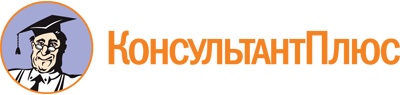 Закон Курской области от 25.07.2022 N 46-ЗКО
"Об установлении Дня территориального общественного самоуправления в Курской области"
(принят Курской областной Думой 15.07.2022)Документ предоставлен КонсультантПлюс

www.consultant.ru

Дата сохранения: 18.12.2022
 25 июля 2022 годаN 46-ЗКО